Publicado en Madrid el 22/10/2020 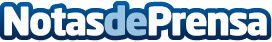 Mustela recomienda 3 gestos para cuidar y mimar la piel de los más pequeños, y ahora más que nuncaCon todo lo esencial para cuidar la piel y el cabello, Mustela recomienda tres  productos imprescindibles para mimar y proteger la delicada piel de los bebés y niños durante la rutina diariaDatos de contacto:Autor91 411 58 68Nota de prensa publicada en: https://www.notasdeprensa.es/mustela-recomienda-3-gestos-para-cuidar-y Categorias: Industria Farmacéutica Infantil Consumo Ocio para niños Belleza http://www.notasdeprensa.es